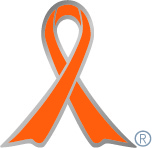 実施主体　総合福祉学科・福祉心理学科１年生実施内容　平成27年10月10日～10月11日の学園祭にて啓発活動【国際こども・福祉カレッジ】　http://www.wm-c.ac.jp/➀事前に取り組んだ内容・児童虐待に関して、件数、種別等を調べ、模造紙に記載した（図１）・児童虐待の事例を文献やインターネット等で調査し、事例集を作成した・材料を用意しオレンジリボン300個を作成した②実施期間に取り組んだ具体的内容・学園での模擬店の教室にて、上記の模造紙を提示した・学園祭の受付や教室、フロア等でオレンジリボンとリーフレットを配布した③オレンジリボン運動実施後の活動と感想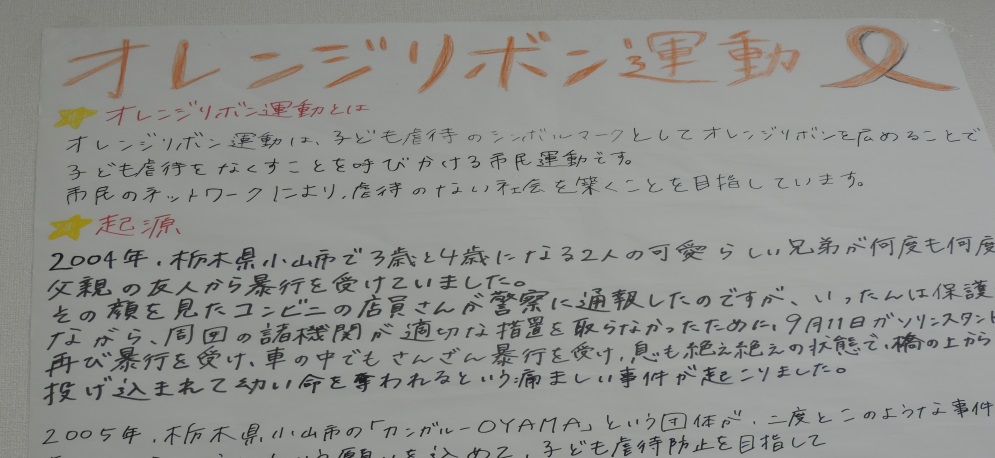 図１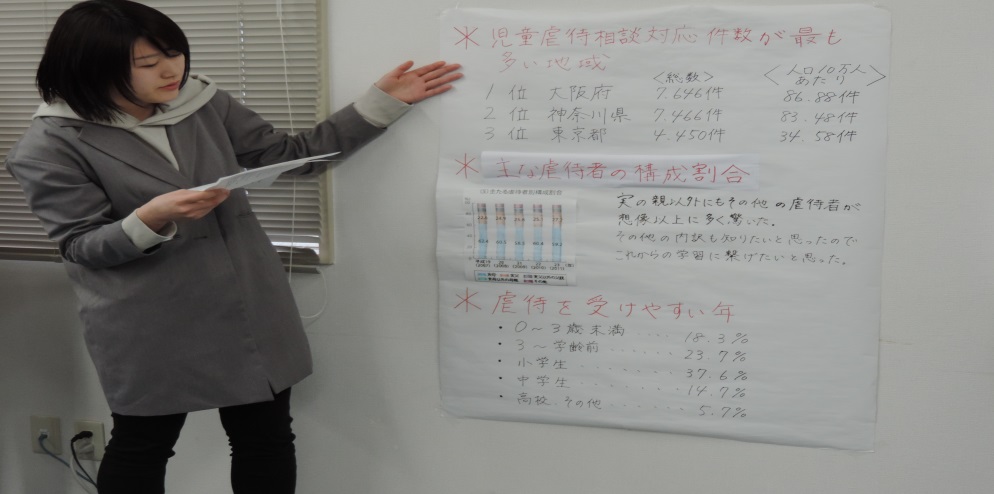 図２・後日、学んだことや調査した内容について報告会を開催した（図２）・虐待について詳しく学んだことで、今後の学習に活かしていきたい・たくさんの方々にオレンジリボンの意味や、虐待防止について知ってもらうきっかけとなった・里親制度や児童福祉について学ぶことができた。将来社会福祉士として働く際に役立たせたいと思った。図１図２